АДМИНИСТРАЦИЯЗАКРЫТОГО АДМИНИСТРАТИВНО-ТЕРРИТОРИАЛЬНОГО ОБРАЗОВАНИЯ СОЛНЕЧНЫЙПОСТАНОВЛЕНИЕОБ УСТАНОВЛЕНИИ СТОИМОСТИ УСЛУГ, ОКАЗЫВАЕМЫХ  МП ЖКХ ЗАТО СОЛНЕЧНЫЙ ПО ЗАЯВКАМ НАСЕЛЕНИЯ       В соответствии с Решением Думы ЗАТО Солнечный от 14.03.2014г. №177-4 «Об утверждении порядка принятия решений об установлении тарифов на услуги муниципальных предприятий и учреждений ЗАТО Солнечный», на основании решения комиссии по регулированию тарифов на услуги, предоставляемые муниципальными предприятиями и учреждениями (Протокол №12) от 10.02.2022 г., руководствуясь Уставом ЗАТО Солнечный, администрация ЗАТО СолнечныйПОСТАНОВЛЯЕТ:Утвердить стоимость услуг, оказываемых МП ЖКХ ЗАТО Солнечный по заявкам населения согласно приложения.Настоящее постановление опубликовать в газете «Городомля на Селигере» и разместить на официальном сайте администрации ЗАТО Солнечный.Настоящее постановление вступает в силу с 01.03.2022 г.Контроль за исполнением настоящего постановления возложить на заместителя главы администрации по экономике и ЖКХ Толкавец Н.В.Глава ЗАТО Солнечный                       				               В.А. Петров                       Приложение к постановлению  администрации ЗАТО Солнечный№ 12 от 10.02.2022 г.Стоимость услуг, оказываемых МП ЖКХ ЗАТО Солнечный,по заявкам населения 10.02.2022г.            ЗАТО Солнечный№ 12№ Наименование работЕд.                     измеренияСтоимость (руб.)1Смена стекла на штапиках1 м2879,722Смена обоев1 м2185,203Оклейка обоями стен1 м2129,644Смена врезного замка1 шт.259,295Смена накладного замка1 шт.375,046Ремонт штукатурки стен по камню и бетону1 м2601,917Ремонт штукатурки потолка1 м2833,428Разборка облицовки стен1 м2240,779Перетирка штукатурки1 м297,2310Отбивка штукатурки1 м285,6611Окраска клеевым составом1 м275,9312Окраска известковым  составом по штукатурке1 м250,9313Окраска окна1 м2305,1214Маслянная окраска полов1 м2115,7515Маслянная окраска стен1 м2137,9816Маслянная окраска дверей1 м2163,9117Маслянная окраска потолка1 м2152,7918Смена патрона1 шт177,5419Смена лампочек1 шт123,8720Смена электросчетчика1 шт1107,5621Услуги по ограничению/возобновлению электроснабжения1 шт1498,32/1498,3222Мелкий ремонт проводки1 п.м.284,8923Высверливание отверстий под монтаж подрозетника d 65-70 мм1 шт189,9324Высверливание отверстий под монтаж распаячной коробки d 80 мм1 шт202,3125Монтаж подрозетника d 65-70 мм или распаячной коробки d 80 мм1 шт103,2226Замена, монтаж механизма (розетки, выключатель и т.п.)1 шт247,7327Замена монтаж накладной  розетки,  выключателя1 шт247,7328Монтаж автомата, УЗО на подготовленное место1 шт169,2829Замена автомата, УЗО1 шт173,4130Сверление сквозных отверстий d до 20 мм1 шт190,5631Сверление сквозных отверстий d до 40 мм1 шт225,6732Сверление сквозных отверстий d до 60 мм1 шт260,7733Установка водонагревателя до 150 л.1 шт2595,6034Установка водонагревателя до 100 л.1 шт2495,5635Установка фильтра грубой очистки1 шт466,3836Прочистка фильтра грубой очистки1 шт250,7437Установка счетчиков (водомера) на фланцах1 шт759,2438Установка счетчиков (водомера) на резьбе1 шт290,8639Прочистка счетчика водомера1 шт90,2740Установка Т-образного манжета1 шт285,8541Установка конусной манжеты1 шт416,2342Установка/замена гибкой подводки1 шт285,8543Установка водоразборного крана1 шт300,8944Установка ванны с сифоном1 шт2033,1345Демонтаж ванны1 шт1139,4046Вынос чугунной ванны1 этаж519,1247Смена ванны (демонтаж старой, установка новой ванны) 1 шт2493,3448Устранение засора ванны1 шт300,9049Установка стиральной машины1 шт1865,2850Установка гофры смывной бак1 шт506,5051Устранение засора унитаза1 шт225,6752Устранение сложного засора со снятием унитаза1 шт1253,7153Ремонт сливного бачка1 шт155,4654Смена сливного механизма унитаза1 шт601,7855Установка клапана в бачок1 шт825,4456Смена клапана подачи воды в смывной бачок1 шт503,4957Сборка смывного бачка с монтажом на унитаз1 шт752,2258Смена шарового крана смывного бачка1 шт465,8859Смена унитаза (демонтаж старого, установка нового унитаза)1 шт1962,0060Демонтаж унитазов и писсуаров1 шт576,2061Снятие кранов водозаборных или туалетных1 шт115,3462Смена картриджа в смесителе1 шт672,0063Смена смесителя с душевой сеткой1 шт1267,2364Смена смесителя без душевой сетки1 шт927,7465Монтаж, демонтаж смесителя1 шт1078,2666Ремонт смесителя1 шт155,4667Смена умывальников, раковин, кухонной мойки (демонтаж старой, установка новой)1 шт1072,1668Смена санитарных приборов выпусков к умывальникам и мойкам1 шт237,7069Установка сифона мойки 40 мм1 шт356,0570Замена/ремонт сифона1 шт210,6271Демонтаж умывальников, раковины, кухонной мойки1 шт536,5972Смена полотенцесушителя (демонтаж старого, установка нового полотенцесушителя)1 шт 1504,4573Демонтаж/установка полотенцесушителя1 шт817,42/817,4274Смена шланга на стиральной машине1 шт260,7775Смена вентилей Д 50 мм1 шт 656,9476Смена вентилей Д 32 мм1 шт 526,5677Смена вентилей Д 20 мм1 шт 431,2878Разборка трубопроводов из водогазопроводных труб Д до 32 ммм.п140,4279Установка шарового крана на металлическую трубу (монтаж, демонтаж, отключение стояка)1 шт1003,0080Замена гребенки1 шт1058,1381Набивка сальника1 шт100,3082Замена прокладки1 шт85,2583Замена кран буксы1 шт155,4684Замена внутр.труб водоснабжения из стали на полипропилен Д 15 ммп.м.551,6385Замена внутр.труб водоснабжения из стали на полипропилен Д 25 ммп.м.766,7786Замена внутр.труб водоснабжения из стали на полипропилен Д 20 ммп.м.677,0087Замена вентилей 15 мм с нарезкой1 шт720,1388Замена водопроводных труб на полипропилен Д 25 ммп.м.822,4389Замена (демонтаж, монтаж) канализационной системы (чугун на ПВХ)п.м.608,8090Замена (демонтаж, монтаж) полиэтиленовых канализ. труб Д 50 (включительно)1 шт351,0491Ремонт канализации Д 50 мм (чугун)п.м.295,8792Очистка канализационной сети внутреннейп.м.200,5993Отключение и подключение стояка ГВС1 стояк1230,6794Отключение и подключение стояка отопления1 стояк1371,9695Демонтаж и монтаж радиатора отопления1 шт 4530,2696Нарезка резьбы Д от 15 мм до 20 мм на стальной трубе1 шт200,5997Нарезка резьбы Д от 25 мм до 32 мм на стальной трубе1 шт275,82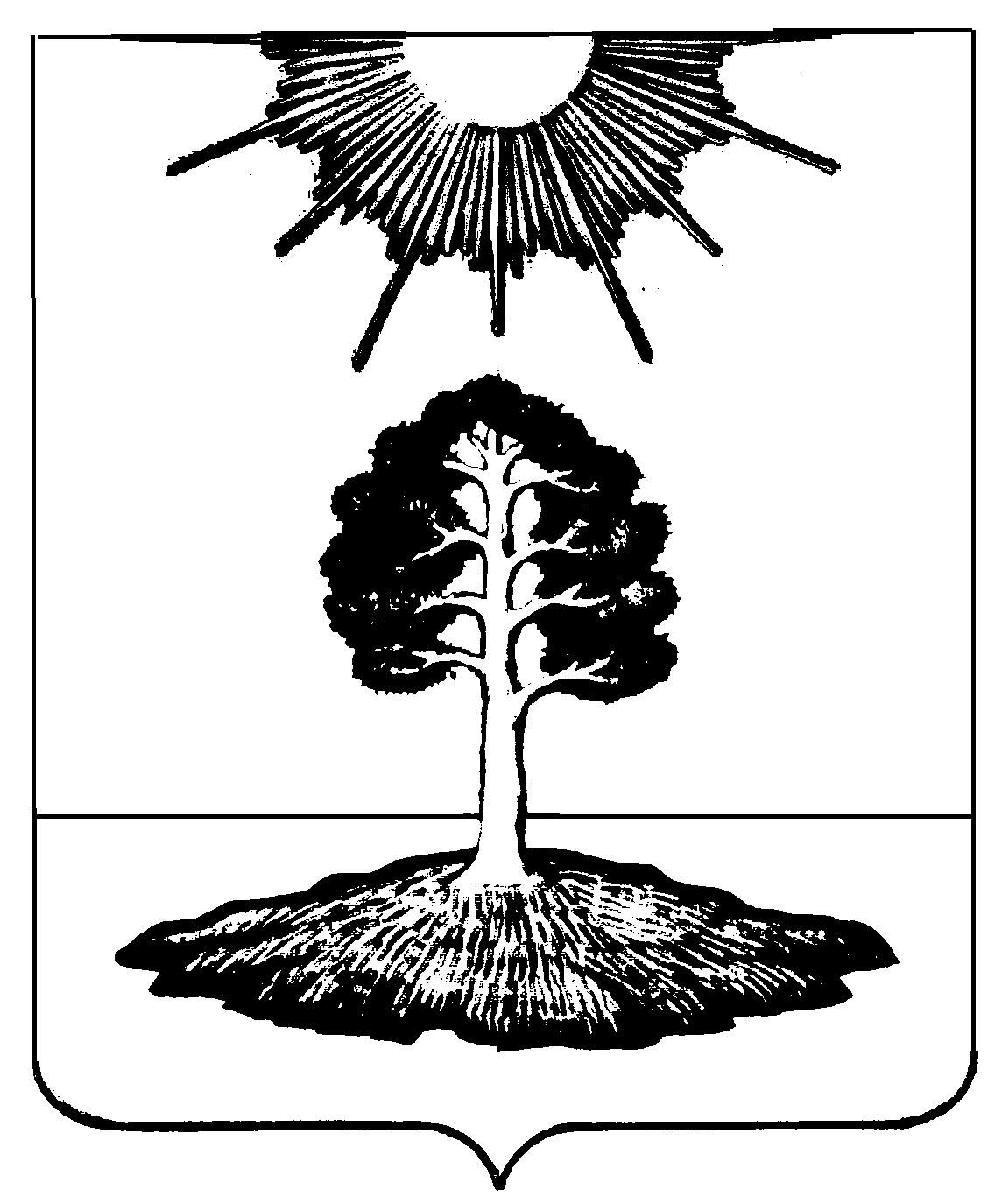 